          ДОКЛАДТЕМА: «Особенности анализа результата работы в современном детском саду»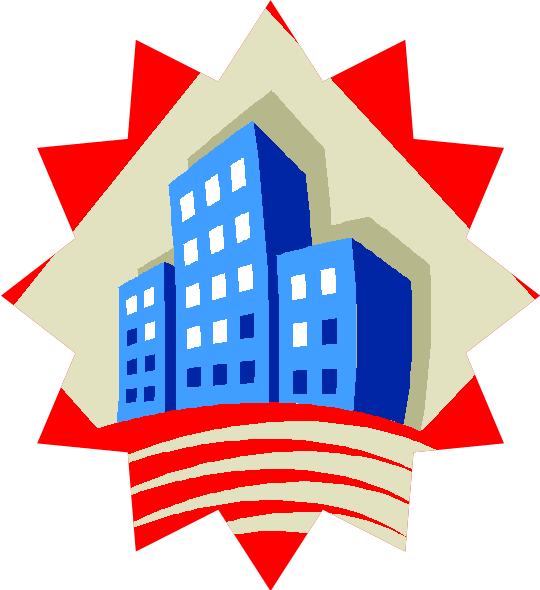 Заведующая С.Н.ДудникМДОУ №16С.Ростовановское  2008год           Наше дошкольное образовательное учреждение, как и любое другое , является открытой социальной системой. Оно осуществляет взаимодействие как с внутренней так и с внешней средой; гибко реагирует на изменяющиеся индивидуальные и групповые образовательные потребности и запросы, предоставляет спектр образовательных услуг. При этом задействовано основное направление-воспитание развитой личности.          ДОУ регулирует свою деятельность в соответствии с нормативной базой представляющей собой: локальные акты, кодекс РФ, «Закон об образовании», концепция о модернизации ДОУ, закон о « санитарно-эпидемиологическом здоровье», декларация прав ребенка.Актуальной проблемой в организации любого  современного дошкольного учреждения, является управление качеством образования,  возлагающее  на руководителя учреждения определенные обязанности, позволяющие добиться результатов в управлении ДОУ.             Особенностью  своего управления или основной целью в управлении учреждения  считаю , деятельность по результатам: анализ внешней среды, анализ внутренних ресурсов, ролевое распределение.(приложение №1)Что есть анализ внешней среды, это прежде всего мониторинг развития-учитывающий результаты анализа деятельности (базовая часть учреждения, ю и  образовательная часть- позволяющая полноценно функционировать учреждению); маркетинговая деятельность регулирующая позитивные стороны учреждения.Анализ внутренних ресурсов предполагает- реализацию педагогического процесса; работу со спонсорами;  контактирующую деятельность с социальными структурами, в данном случае( школа, библиотека, работники ГАИ и пожарной части); Ролевое распределение проходит через , штатное расписание, тарификационные листы, график работы ,внутрисадовское распределение временных обязанностей.Вся эта спланированная , четко сформулированная деятельность позволяет добиться положительных результатов  в работе с детьми, сотрудниками, социальной средой. Важно при этом :-не растерять накопившийся опыт . -внедрить эффективные педагогические технологии, обеспечивающие выбор оптимальных средств развития. -сотрудничество с коллективом-способствовать развитию взаимодействия  дошкольного учреждения с социальной средой .Структура реализации деятельности  по результатам строится на трех составляющих :планирование, процесс деятельности, результаты (приложение№2),  процесс постоянно обновляется на фоне этих трех составляющих и приносит плодотворные результаты (приложение№3)1.Результативная деятельность учреждения(воспитательно-бразовательный процесс).Роль современного дошкольного учреждения определяет педагогический состав учреждения. В нашем ДОУ он состоит из шести педагогических работников5-имеющие высшее образование. 1-среднее(студентка1-го курса МГОПУ им.Шолохова)Из них 4-педагога первую квалификационную категорию, 1-педагог вторую квалификационную категорию.Руководитель учреждения имеет высшее образование, стаж по должности 8лет.По итогам аттестации ДОУ является детским садом третьей категории без приоритетного направления. Но это не значит . что детский сад не пытается найти для себя ,для своих потенциальных клиентов , коллектива, то направление, которое заинтересует все три стороны. Сейчас коллектив учреждения работает по следующим проблемам:-формирование этнокультурных представлений в образовательной среде-развитие эстетического восприятия социального мира -ценностное отношение к окружающему миру , через внедрение     экологических  знаний-формирование математических представлений у дошкольниковДанные проблемы были реализованы с помощью методической, административной работы, запланированной в годовом планировании, за последние два года. Результаты выполнения можно проследить через диагностику и анализ руководителя. (приложение №4)Методическая работа позволяет повысить результативность педагогической деятельности. В дошкольном учреждении проходят педагогические советы , семинары, блиц- игры , интеллектуальные игры и т.д.  В 2006 году был организован и проведен конкурс «Воспитатель года», где педагогический коллектив мог показать свое мастерство и знания в области образования. Дошкольное учреждение активно принимает участие в районных мероприятиях.Результат:-положительное проведение методических объединений-положительные результаты в смотрах-конкурсахНакоплена копилка открытых мероприятий по эстетическому восприятию на занятиях :  развитии речи, социального мира, природного мира, изобразительной  деятельности, музыкально–театрализованной деятельности. Написан опыт работ по темам:-использование художественной литературы в социально- личностном развитии ребенка-роль экологии в сохранении здоровья ребенка-содержание и организация социальной адаптации личности ребенка в дошкольном учреждении. Созданы условия для внедрения дополнительного образования, через кружковую работу: «Юные экологи».,«Скоро в школу». Проходит целенаправленная организация различных видов двигательной активности детей во всех возрастных группах с применением нестандарного оборудования, массажных ковриков, мячей, спортивных мини-комплексов, обручей и т.д.2.Результаты административно-хозяйственной деятельности. Охрана жизни и здоровья детей проводится согласно инструкциям по пожарной безопасности и охране труда,  внутреннему трудовому распорядку.  Выполнение должностных инструкций и трудового договора ,  контролируется администрацией ДОУ и профсоюзным лидером ДОУ.Укрепление материально- технической и финансовой базы ДОУ проходит  в системе. Результат:Приобретен твердый инвентарь; комплекты детской мебели, детские стульчики, игровая мебель; мягкий инвентарь: халаты для обслуживающего персонала. Портьеры для театральной зоны,  детское постельное белье. В комплект электрооборудования входит : компьютер, музыкальный центр, синтезатор. В 2005 году проведен капитальный ремонт в здании первой младшей группы, текущие ремонты проводятся ежегодно. 3.Результаты деятельности с социальной средойРабота с социумом направлена в нескольких направлениях. Поддерживается тесный контакт со школой, библиотекой, родителями , сотрудниками ГАИ, и пожарной безопасности, разработаны  и утверждены планы работы.Результат:-10 из 15 детей записаны в сельскую библиотеку и посещают ее с родителями-61.3% посещение родительских собраний-за последние два года дети не попадали в дорожно-транспортные происшествияВ детском саду организованна работа с родителями : родительский университет, работа материнской школы, родительские уроки. (приложение №5) Ведется индивидуальная форма работы с родителями в виде консультаций, бесед, сбора информации о семьях своих воспитанниковУправление педагогическим процессом по данным результатам анализа деятельности, позволила обеспечить дошкольному учреждению повышение уровня интеллектуального и личностного развития детей, расширился спектр общения разных возрастных категорий, обогатила  их социальный опыт.Выработанная  нами стратегия укрепляет уверенность в нашей работе по совершенствованию качества образовательного процесса, дает хороший старт нашим воспитанникам в дальнейшую жизнь и позволяет нам считать нашу деятельность более новой,  более современной.Девиз для всех: Быть счастливым и дарить счастье тем,                                         с кем нас свела жизненная дорога-ведь счастливых детей , развивать и воспитывать легко и радостно.Приложение №1        Деятельность по результатам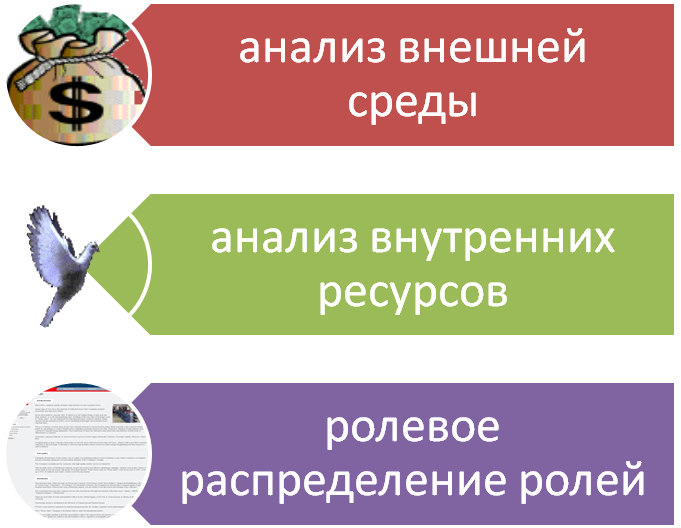 Приложение №2            Структура планирование деятельности по результатам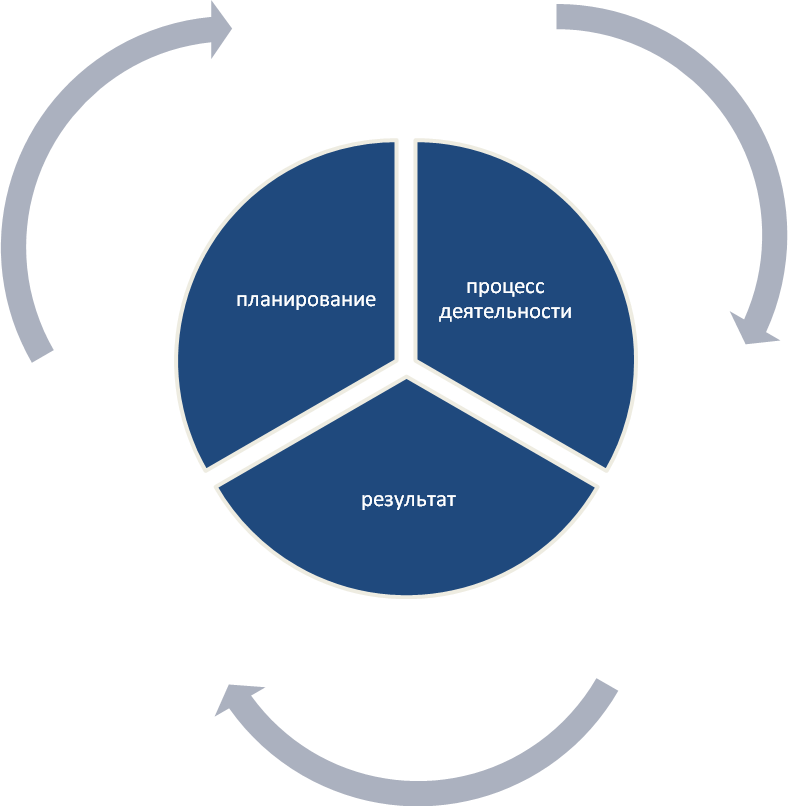 Приложение №3            Основные составляющие анализа результата деятельности                                                  перспективное  Планирование                                                  Календарное                                                  организованная                                                 Процесс                                  самостоятельнаяДеятельности                   дополнительное образование                                         Административно-хозяйственнаяРезультат                     Педагогическая деятельность                                        Деятельность с социумом  Я-руководитель                   Три компонента:1.Анализ внешней среды.2.Анализ внутренней среды.3.Ролевое распределение.Планирование                                               Процесс                                                                        деятельностиРезультат                                                    Накопившийся                                                                             ОпытИспользование инновационных    технологий